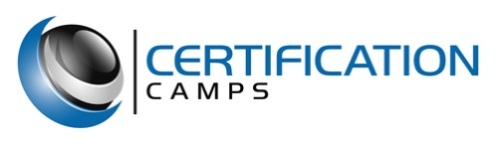 Microsoft Office 365 Boot Camp CoursesBootcamp Title – MCSA: Office 365 (1 Cert) 
Number of Days – 7
Number of Exams – 2
Number of Certifications – 1
Cost - $5,595.00
Certifications:MCSA: Office 365
Exams:70-346: Managing Office 365 Identities and Requirements70-342: Enabling Office 365 ServicesCourse Description:The MCSA Office 365 certification boot camp is a 7 day comprehensive deep dive into the Office 365 covering topics such as planning, monitoring, and configuring. This instructor led face to face training camp will teach you the skills needed to support an Office 365 environment.Class Objectives (Following information customized from Microsoft Learning Test Objectives)Module 1: Preparing for Office 365This module reviews the features of Office 365 and identifies recent improvements to the service. It then identifies the challenges in deploying Office 365 the benefits of the FastTrack approach compared to the traditional plan/prepare/migrate deployment process. After this, you examine how to plan the pilot, provision tenant accounts and finally, verify that clients can connect to the Office 365 service.LessonsIntroduction to Office 365Provisioning the Tenant AccountsPlanning a PilotEnabling Client ConnectivityLab : Setting up the Lucerne Publishing Datacenter EnvironmentLab : Preparing for Office 365After completing this module, students will be able to:Describe the features and benefits of Office 365.Plan a pilot deployment of Office 365.Provision new tenant accounts.Check that clients can connect to the Office 365 service.Module 2: Managing Users, Groups, and LicensesIn this module, students learn about managing users, groups, and licenses by using the Office 365 console and Microsoft PowerShell.LessonsManage Users and Licenses by Using the Administration CenterManage Security and Distribution GroupsManage Cloud Identities with Windows PowerShellLab : Managing Users, Groups, and LicensesLab : Continue Lucerne Publishing Datacenter SetupAfter completing this module, students will be able to:Manage users and licenses by using the Office 365 admin center.Manage security and distribution groups by using the Office 365 admin center.Manage users, licenses, and groups by using Windows PowerShell.Module 3: Administering Office 365In this module, students learn about more complex administration functions, such as the management of administrators themselves, how to configure and set password policies in Office 365, and how to enable and administer rights management to protect confidential documents.LessonsManage Administrator Roles in Office 365Configure Password ManagementAdminister Rights ManagementLab : Administering Office 365After completing this module, students will be able to:Manage users and licenses by using the Office 365 admin center.Manage security and distribution groups by using the Office 365 admin center.Manage users, licenses, and groups by using Windows PowerShell.Module 4: Planning and Managing ClientsIn this module, students learn how to plan for client deployment and ensure that users get the tools they need to interact with Office 365 effectively. This module covers the planning process, how to make Office 365 ProPlus available to end-users directly, and how to deploy it as a managed package. Finally, this module covers how to set up Office telemetry so that administrators can keep track of how users are interacting with Microsoft Office.LessonsPlan for Office ClientsManage User-driven Client DeploymentsManage IT Deployments of Office 365 ProPlusOffice Telemetry and ReportingLab : Managing ClientsAfter completing this module, students will be able to:Plan for deploying Office 365 clients.Prepare for user-driven client deployments.Prepare for managed IT deployments of Office 365 clients.Implement and use Office Telemetry with Office 365 clients.Module 5: Planning DNS and Exchange MigrationIn this module, you learn about the factors that cover DNS domain configuration for Office 365, where you need to add the customer's existing domain or domains to Office 365. This module also covers the individual settings that you need to configure so that each Office 365 service works correctly and fully supports client access. These activities typically happen in the Deploy phase of the FastTrack process.So far, you have been looking at Office 365 on its own. In this module, you move on to considering what you have to cover when migrating services from your on-premise environment, starting with your email system. This module addresses the key issues of migrating email accounts to Exchange Online and the planning involved in that process. In the lab, you will practice that planning and then carry out a cutover migration from your on-premises environment to Exchange Online.LessonsAdd and Configure Custom DomainsRecommend a Mailbox Migration StrategyLab : Preparing for Exchange MigrationAfter completing this module, students will be able to:Explain how to add custom domains to Office 365 and customize this domains to the organization’s requirements.Recommend a mailbox migration strategy for moving to Exchange OnlinePlan for implementing Exchange Online within your organizationConfigure DNS records for Office 365 services.Module 6: Planning Exchange Online and Configuring DNS RecordsIn this module, you learn about the factors that cover DNS domain configuration for Office 365, where you need to add the customer's existing domain or domains to Office 365. This module also covers the individual settings that you need to configure so that each Office 365 service works correctly and fully supports client access. These activities typically happen in the Deploy phase of the FastTrack process. This module also addresses the key issues of migrating email accounts to Exchange Online and the planning involved in that process.LessonsPlan for Exchange OnlineConfigure DNS Records for ServicesLab : Configuring DNS Records and Migrating to Exchange OnlineAfter completing this module, students will be able to:Explain how to add custom domains to Office 365 and customize these domains to the organization’s requirements.Recommend a mailbox migration strategy for moving to Exchange Online.Plan for implementing Exchange Online within your organization.Configure DNS records for Office 365 services.Module 7: Administering Exchange OnlineIn this module, you learn how to configure Exchange Online settings that you planned in the previous module, including archive polices, anti-malware and anti-spam settings, additional email addresses and external contacts and resources. These are actions that you would typically carry out during the Deploy phase of the Office 365 FastTrack deployment or as part of the normal management operations of Exchange Online.You typically carry out these actions through the Office 365 portal, although you can also use the Windows Azure Active Directory PowerShell console to access additional features.LessonsConfigure Personal Archive PoliciesManage Anti-malware and Anti-spam PoliciesConfigure Additional Email Addresses for UsersCreate and Manage External Contacts, Resources, and GroupsLab : Administering Exchange OnlineAfter completing this module, students will be able to:Configure Messaging Records Management (MRM) for Exchange OnlineManage Anti-malware and Anti-spam PoliciesConfigure additional email addresses for usersCreate and manage external contacts, resources, and groups in Exchange OnlineModule 8: Configuring SharePoint OnlineIn this module, students learn how to plan a SharePoint Online implementation that reflects the customer's needs and then create site collections that reflect those requirements. This module then covers the process of external user sharing with SharePoint Online and describes how this arrangement helps organizations share information more effectively.LessonsManage SharePoint Site CollectionsConfigure External User SharingPlan a Collaboration SolutionLab : Configuring SharePoint OnlineAfter completing this module, students will be able to:Manage SharePoint site collections by using the SharePoint Online admin center and Windows PowerShell.Configure external user sharing by using the Office 365 admin center.Plan a collaboration solution.Module 9: Configuring Lync OnlineIn this module, students learn how to identify factors in the customer's environment that need to be reflected in the Lync Online deployment plan, then configure Lync Online to reflect the customer's business requirements, both at the end-user level and at the organization level.LessonsPlan for Lync OnlineConfigure Lync Online SettingsLab : Configuring Lync OnlineAfter completing this module, students will be able to:Plan for Lync Online.Configure Lync Online settings.Module 10: Implementing Directory SynchronizationIn this module, students learn how to plan, prepare and implement DirSync as a methodology for user and group management in an Office 365 deployment. The module covers the preparation of an on-premises environment, the installation and configuration of DirSync, and how to manage Active Directory users after DirSync has been enabled.LessonsPrepare On-premises Active Directory for DirSyncSet up DirSyncManage Active Directory Users and Groups with DirSync In PlaceLab : Implementing Directory SynchronizationAfter completing this module, students will be able to:Prepare an on-premises environment ready for directory synchronization.Install and configure DirSync.Manage Active Directory users in a DirSync enabled scenario.Module 11: Implementing Active Directory Federation ServicesIn this module, students learn to plan for single sign-on (SSO) by using Active Directory Federation Services (AD FS) and then cover the process for setting up an AD FS server farm and an AD FS proxy. This module also cover the management process for certificates and the AD FS servers.LessonsPlanning for AD FSInstall and Manage AD FS ServersInstall and Manage AD FS Proxy ServersLab : Implementing Active Directory Federation ServicesAfter completing this module, students will be able to:Plan for an AD FS deployment.Install and manage AD FS servers.Install and manage AD FS proxies.Module 12: Monitoring Office 365In this module, students learn about monitoring user connections to Office 365 and how to cope with service outages. They look at a range of tools that diagnose service health and review the reports that Office 365 provides.LessonsIsolate Service InterruptionMonitor Service HealthAnalyze ReportsLab : Monitoring Office 365 (Optional)After completing this module, students will be able to:Isolate and identify causes of Office 365 service interruption.Monitor Office 365 service health.Analyze and use Office 365 reports.